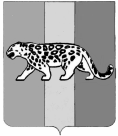 ПРИМОРСКИЙ КРАЙАДМИНИСТРАЦИЯ НАДЕЖДИНСКОГО МУНИЦИПАЛЬНОГО РАЙОНАПОСТАНОВЛЕНИЕс. Вольно- НадеждинскоеО внесении изменений в постановление администрации Надеждинского муниципального района от 20.05.2019 года № 295 «О создании оперативного штаба по предупреждению чрезвычайных ситуаций, связанных с неблагоприятными погодными условиями, возникающими в период летних и осенних дождевых паводков на территории Надеждинского муниципального района» Руководствуясь Федеральными законами от 06.10.2003 № 131-ФЗ «Об общих принципах организации местного самоуправления в Российской Федерации», от 21.12.1994 № 68-ФЗ «О защите населения и территорий от чрезвычайных ситуаций природного и техногенного характера», Постановлением Правительства Российской Федерации от 30.12.2003 N 794 «О единой государственной системе предупреждения и ликвидации чрезвычайных ситуаций», Уставом Надеждинского муниципального района, в целях приведения муниципальных правовых актов администрации Надеждинского муниципального района в соответствие с законодательством Российской Федерации, администрация Надеждинского муниципального района,ПОСТАНОВЛЯЕТ:1.	Внести изменения в постановление главы администрации Надеждинского муниципального района от 20.05.2019 года № 295 «О создании оперативного штаба по предупреждению чрезвычайных ситуаций, связанных с неблагоприятными погодными условиями, возникающими в период летних и осенних дождевых паводков на территории Надеждинского муниципального района»,  изложив приложение № 1 к нему в новой редакции (прилагается).2.	Общему отделу администрации Надеждинского муниципального района (Ульянич) опубликовать настоящее постановление в районной газете «Трудовая слава».3.	Отделу информатизации администрации Надеждинского муниципального района (Кихтенко), разместить настоящее постановление на официальном сайте администрации Надеждинского муниципального района в сети «Интернет».4.	Настоящее постановление вступает в силу со дня его официального опубликования 5	Контроль над исполнением настоящего постановления, оставляю за собой.Глава администрации Надеждинского муниципального района								     Р.С. АбушаевСОСТАВ оперативного штаба по предупреждению чрезвычайных ситуаций, связанных с неблагоприятными погодными условиями, возникающими в период летних и осенних дождевых паводков на территории Надеждинского муниципального районаПриложение № 1к постановлению администрации Надеждинского муниципального района от ______________№ ______Руководитель оперативного штабаЗаместитель главы администрации Надеждинского муниципального района, курирующего вопросы в сфере предупреждения (ликвидации) чрезвычайных ситуаций на территории Надеждинского муниципального районаЗаместитель руководителя оперативного штабаНачальник отдела по делам ГО, ЧС и ПБ администрации Надеждинского муниципального районаСекретарь оперативного штабаВедущий специалист 3 разряда отдела по делам гражданской обороны чрезвычайных ситуаций и пожарной безопасности администрации Надеждинского муниципального района Член оперативного штабаНачальник отдела экономического развития и привлечения инвестиций администрации Надеждинского муниципального районаЧлен оперативного штабаНачальник государственной инспекция по маломерным судам (ГИМС) – Надеждинский участок Член оперативного штабаДиректор КГКУ 14 отряд противопожарной службы по охране Надеждинского муниципального районаЧлен оперативного штабаНачальник ОНД и ПР Надеждинского района УНД и ПР ГУ МЧС России по Приморскому краю (по согласованию)Член оперативного штаба Начальник ОМВД России по Надеждинскому району (по согласованию)Член оперативного штаба Начальник отдела по координации сельскохозяйственного производства и продовольственного рынка администрации Надеждинского муниципального районаЧлен оперативного штаба Главный врач КГУБЗ «Надеждинская ЦРБ»Член оперативного штаба Глава администрации Надеждинского сельского поселенияЧлен оперативного штаба Глава администрации Раздольненского сельского поселенияЧлен оперативного штабаЧлен оперативного штабаЧлен оперативного штабаЧлен оперативного штабаЧлен оперативного штабаЧлен оперативного штабаЧлен оперативного штабаЧлен оперативного штабаЧлен оперативного штабаЧлен оперативного штабаЧлен оперативного штабаЧлен оперативного штабаЧлен оперативного штабаЧлен оперативного штабаЧлен оперативного штабаЧлен оперативного штабаГлава администрации Тавричанского сельского поселенияДиректор краевого государственного бюджетного учреждения «Надеждинская ветеринарная станция по борьбе с болезнями животных»Директор общества с ограниченной ответственностью Дорожно – Строительное «Надеждинское»Начальник производственного подразделения «Надеждинского района» краевого государственного унитарного предприятия «Приморский водоканал» Начальник финансового управления администрации Надеждинского муниципального районаНачальник отдела жизнеобеспечения администрации Надеждинского муниципального районаДиректор общества с ограниченной ответственностью «ИКС-РОУД» Директор филиала «Надеждинский» акционерного общества «Приморское автодорожное предприятие» (АО «Примавтодор»)Директор филиала АО «ДРСК» Приморские электрические сети (ПЮЭ АРРЭС) г. АртемДиректор Надеждинского электросетевого района АО «Дальневосточная ресурсоснабжающая компания» Директор ОАО «Обронэнерго» филиал «Приморский»Директор Приморского филиала Надеждинский ЛТЦ ОАО «Ростелеком»Начальник отдела надзора по коммунальной гигиене Управления Росприроднадзора по Приморскому краю в г. Артеме Директор общества с ограниченной ответственностью «Стройка Плюс»Начальник отдела по Надеждинскому району департамента труда и социального развития Приморского краяНачальник управления образования администрации Надеждинского муниципального района